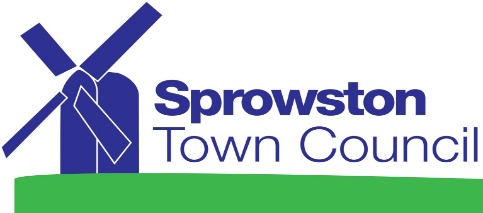 CONFIDENTIALAPPLICATION FOR EMPLOYMENTData Protection Act. If you submit an application for employment the Town Council will record and use the information which you provide for the purpose of dealing with the application and, if the application is successful, for establishing your personnel record.  The information will not be kept any longer than is necessary for these purposes. Personal data provided will be used for the purpose of monitoring our Equal Opportunities Policy.  By submitting an application form you are consenting to the recording and using of the information which you supply.I certify that the above information (and any other information enclosed) is correct and I agree that Sprowston Town Council may take reasonable steps to verify this information (e.g. by obtaining proof of qualifications).  I agree to Sprowston Town Council processing and retaining the personal information contained on this form for any purposes connected with my application or my health and safety while on the premises, my employment record if appointed, and any institutional analysis.I declare that, to the best of my knowledge, the information I have supplied on this form is true.Signature……………………………………………….        Date…………………………………….To be returned to:	Town Clerk			Sprowston Town Council			Council Office			Recreation Ground Road			Sprowston			Norwich   NR7 8EWSurname:First Names:Nat. Insurance No.:Preferred title (e.g.: Mr / Mrs / Ms / Miss / etc):Address:Contact details:Mobile:Home:E-mail:Do you hold a current driving licence?Yes / NoDo you require any of the following to take up employment in the ?Expect to be asked to provide proof of your right to work in the UK.Do you require any of the following to take up employment in the ?Expect to be asked to provide proof of your right to work in the UK.Work permitYes / NoFurther leave to remainYes / NoRegistration Certificate / EU Settlement Scheme / OtherYes / NoPlease indicate below details of any previous and present employment:Please indicate below details of any previous and present employment:Please indicate below details of any previous and present employment:Please indicate below details of any previous and present employment:Please indicate below details of any previous and present employment:DateFromToEmployers name, address & nature of businessJob(s)Reasons for leavingDateFromToSchool, college, workplace trainingSubjects studied and qualifications gainedPlease give details of any professional / vocational qualifications you may have:Please give details of any professional / vocational qualifications you may have:Please give details of any professional / vocational qualifications you may have:Please give details of any professional / vocational qualifications you may have:DateFromToQualificationMembership of professional bodyIf you are currently working, please state the period of notice required by your employer:Please use this space to include any other information, not necessarily about paid employment, which you consider relevant to your application:It is important that you provide evidence of how you meet the essential and desirable criteria set out in the person specification.  Please use this section to include any relevant information which demonstrates your ability to meet the person specification and job description for this role, including achievements and skills gained in any unpaid activities you consider relevant to the post.Please use this section to submit relevant information which demonstrates your understanding of issues facing Parish Councils and the environment in which they operate.Rehabilitation of Offenders Act 1974 – Please state below details of any previous convictions:Rehabilitation of Offenders Act 1974 – Please state below details of any previous convictions:Rehabilitation of Offenders Act 1974 – Please state below details of any previous convictions:Date of convictionOffenceSentence  (including suspended sentences)Under the Act, entry to certain occupations may depend on the applicant’s conviction record.  Spent convictions should not be included. If you have no convictions enter ‘None’.Under the Act, entry to certain occupations may depend on the applicant’s conviction record.  Spent convictions should not be included. If you have no convictions enter ‘None’.Under the Act, entry to certain occupations may depend on the applicant’s conviction record.  Spent convictions should not be included. If you have no convictions enter ‘None’.Are you related to any Member or employee of the Council?Yes / NoIf so, to whom?If so, to whom?What is their relationship to you?What is their relationship to you?Do you have any financial, business or personal interest which might conflict with carrying out the duties of this post?Yes / NoIf so, please give details:If so, please give details:Please give the name and address of two persons to whom reference can be made.  If you are in employment your present employer should be included.  Approach will be made unless otherwise requested.Please give the name and address of two persons to whom reference can be made.  If you are in employment your present employer should be included.  Approach will be made unless otherwise requested.1.Name:Organisation (if applicable):Address:Tel No:Employer or Personal ?May we contact this referee if we decide to invite you for interviewYes                                  No2.Name:Organisation (if applicable):Address:Tel No:Employer or Personal ?May we contact this referee if we decide to invite you for interviewYes                                  No